Mojokerto,  April 2015Hal : Lamaran PekerjaanYth. Bapak/Ibu  HRDDengan hormat,Sesuai informasi yang saya ketahui bahwa di perusahaan Bapak/Ibu sedang membuka kesempatan untuk bergabung, maka perkenankan saya memajukan diri untuk berkembang dengan berkerja dan berkarya bersama perusahaan Bapak/Ibu.Saat ini saya telah menyelesaikan pendidikan di jurusan Manajemen Informatika Fakultas Teknik Universitas Negeri Surabaya. Saya orang yang pekerja keras, memiliki kemauan untuk belajar segala sesuatu yang baru, mampu bekerja atas inisiatif sendiri dan sebagai bagian dari tim.Besar harapan saya untuk diberi kesempatan untuk diterima pada posisi tersebut. Seperti yang tersirat dibiodata diri bahwa saya dapat dihubungi melalui nomor handphone 082 257 605 613.Demikian saya sampaikan, terimakasih atas perhatian dan kesempatan yang diberikan.Hormat Saya,WulansariCURRICULUM VITAE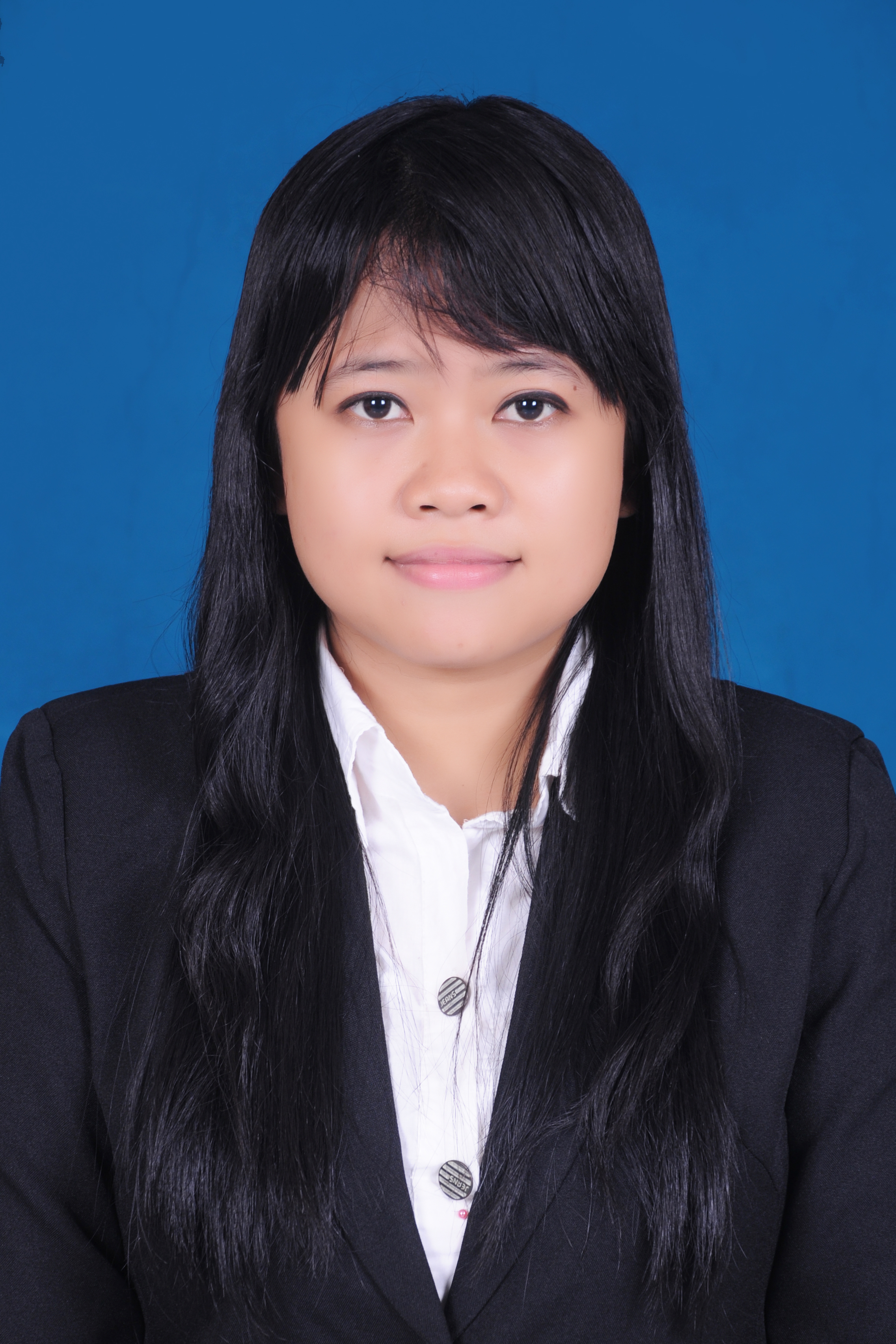 Nama	: WulansariTempat, tanggal lahir	: Mojokerto, 01 Maret 1991 Jenis kelamin	: PerempuanStatus/kewarganegaraan	: IndonesiaAgama	: IslamNo. KTP	: 3516084103910001Alamat 	: Dsn. Sambikerep, Ds. Pekukuhan,.Mojosari,                                             Kab.  Mojokerto Jawa TimurNo. HP	: 082 257 605 613Email	:bebekbulat@gmail.com Bidang keahlian 	: Ms. Office, InternetPendidikan Formal	:	1. SD Negeri Pekukuhan		2. SMP Negeri 2 Mojosari		3. SMA Negeri 1 Pacet		4.	 Universitas Negeri Surabaya Fakultas Teknik Jurusan Manajemen InformatikaHobi	:  Menulis, Membaca, BloggingDemikian biodata data diri ini saya buat dengan sebenar-benarnya.Hormat Saya,Wulansari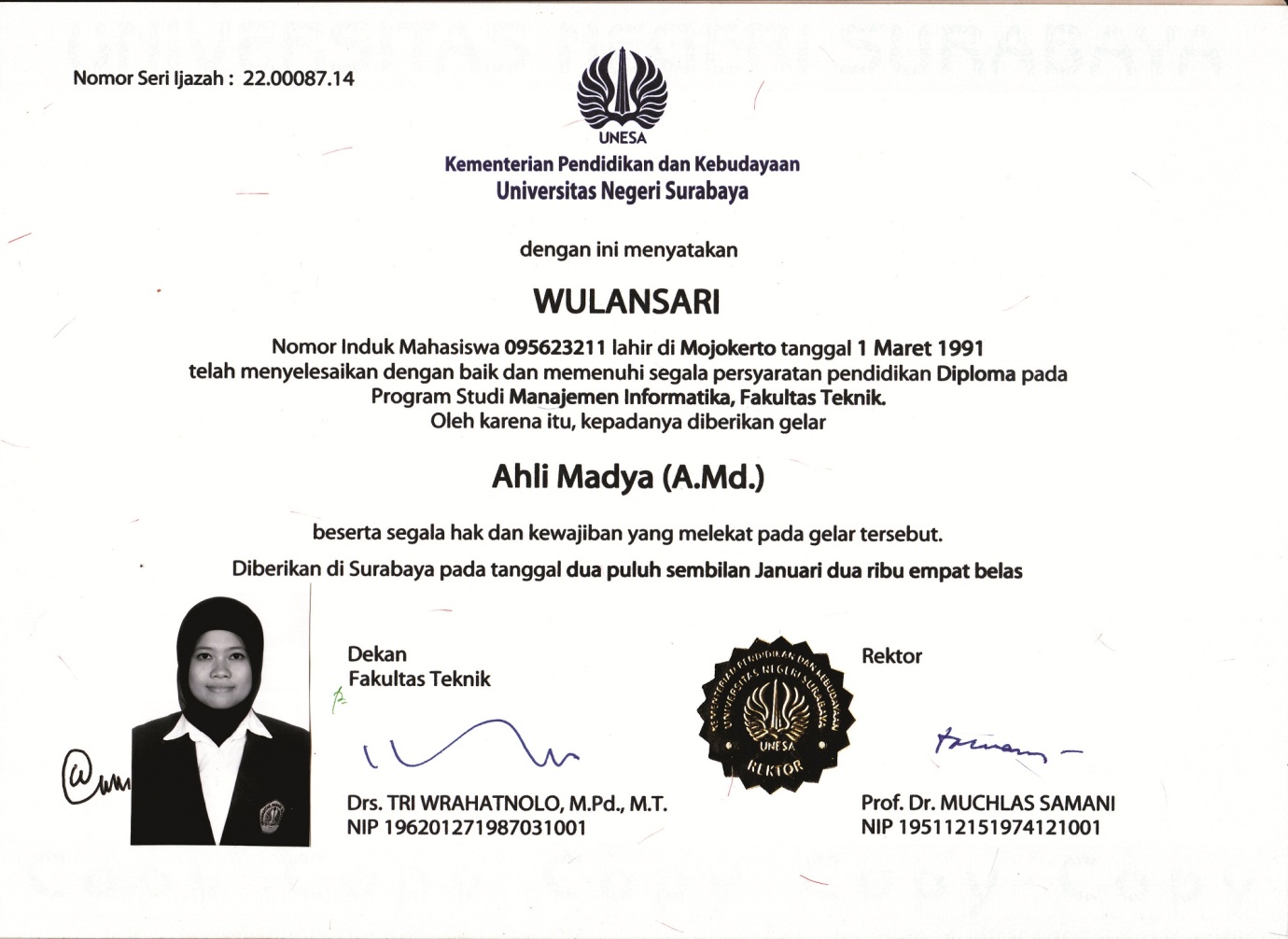 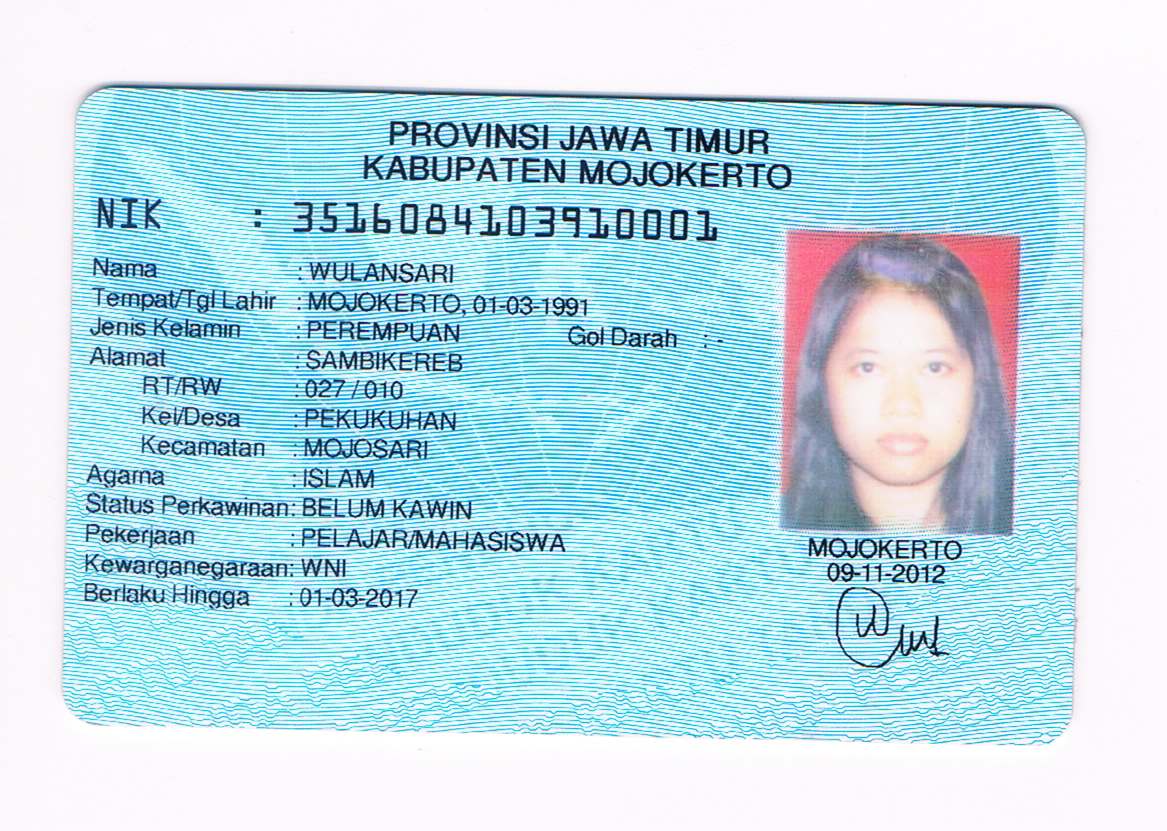 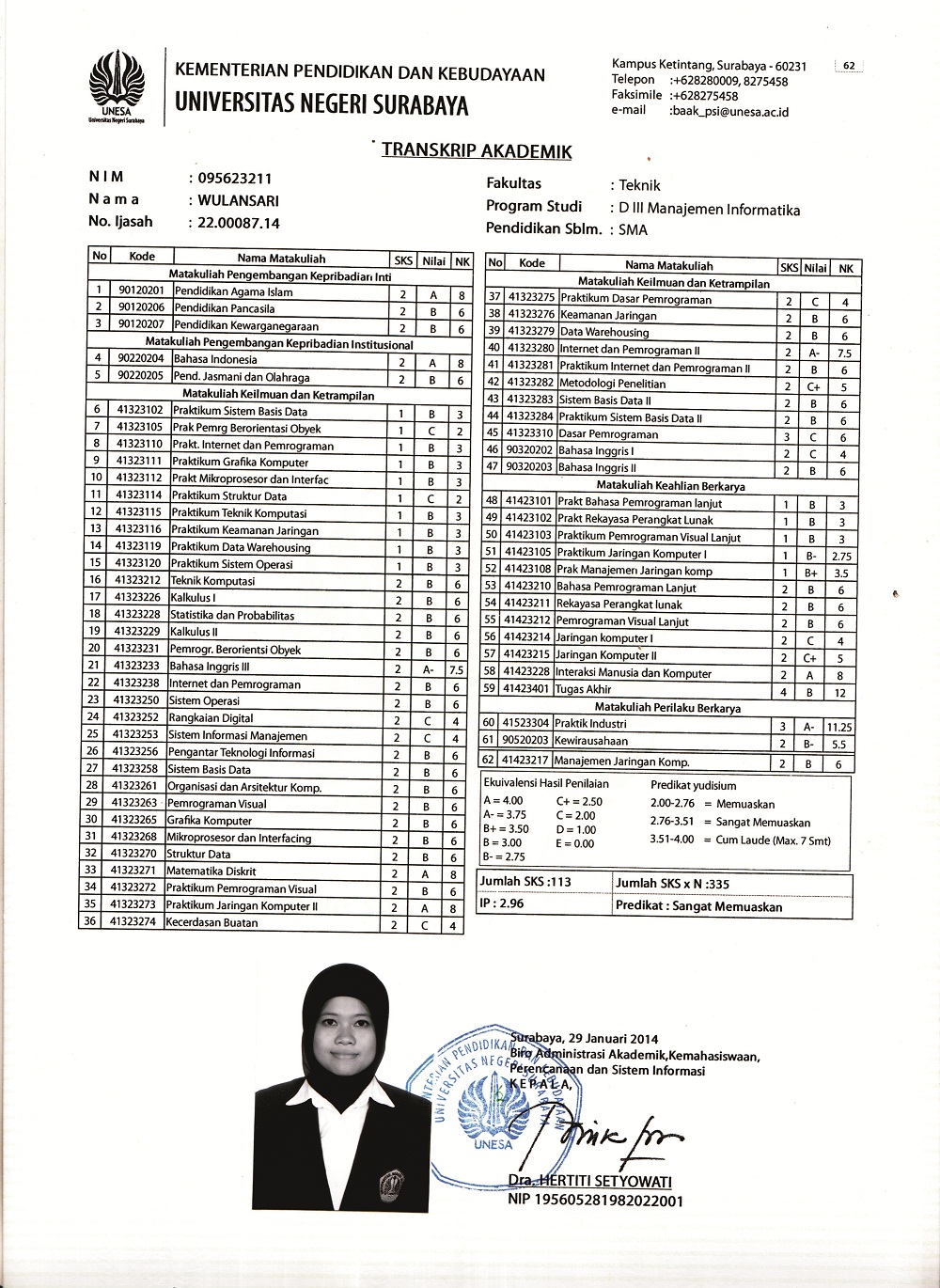 